Pressure Points In The Colorado State Approved Form SystemBy: Jon GoodmanFrascona, Joiner, Goodman & Greenstein, P.C.4750 Table Mesa DriveBoulder, Colorado 80305Facsimile: (303) 494-6309  Telephone: (303) 494-3000 http://www.frascona.com  e-mail: jon@frascona.comSeller’s Property Disclosure (SPD19C-2-18) — Three types of questions:  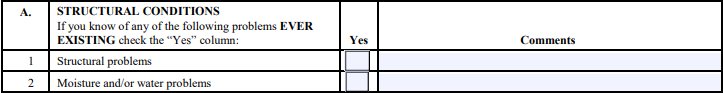 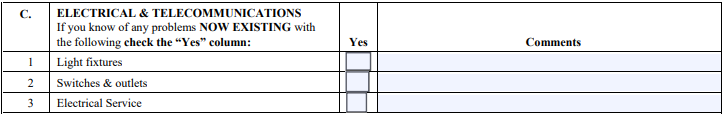 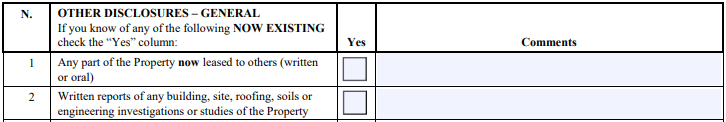 Contract to Buy and Sell Real EstateIncorrect legal descriptions.   Representation about buyer’s availability of funds (4.4.2):	Buyer represents that Buyer, as of the date of this Contract, ☐Does ☐ Does Not have funds that are immediately verifiable and available in an amount not less than the amount stated as Cash at ClosingInspection 10.3 isn’t quite a free look contingency.Zoning (10.6.3) (Not in basic residential contract.)General land use (10.6.3) (Not in basic residential contract.)Text not in the “CBS1 (Basic residential contract):                                                           	10.6.3  Zoning.  Buyer has the Right to Terminate under §    25.1, on or before Due Diligence Documents Objection Deadline, based on any unsatisfactory zoning and any use restrictions imposed by any governmental agency with jurisdiction over the Property, in Buyer’s sole subjective discretion.Lack of ability of Seller to kick buyer out of deal due to futility.Lack of obligation to cooperate with other side’s need for a §1031 Exchange.Lack of representations from the Seller:  Authority of the person signing.No notice of bad things.Lack of Prohibition against Seller shopping the contract.Lack of pre-printed text to identify Seller-carry terms.Earnest Money Release:  Is it a full release? 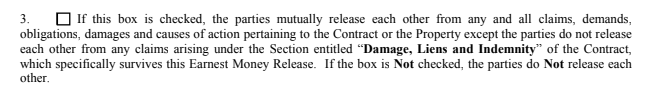 Exclusive Right-to-Sell Listing Contract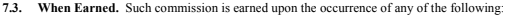 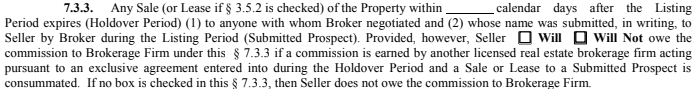 Opportunity for Deep Education:  The nature of this fifty minute presentation is that it can only identify a small portion of the nuances of the Colorado Real Estate Commission Approved forms system.  For a more thorough discussion see:  COLORADO REAL ESTATE FORMS DESKBOOK, SECOND EDITION, CBA-CLE Books, 2016 (Updated May 2017; January 2019), Edited by James G. Benjamin, Esq.